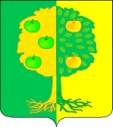 СОВЕТмуниципального образования Мичуринское сельское поселениеДинского районаРЕШЕНИЕот  26.10. 2017г.		№ 193-37/3поселок АгрономО списании объекта недвижимости          В связи с физическим и моральным износом объекта муниципального имущества - нежилого помещения, расположенного по адресу: 353207, Краснодарский край, Динской район, пос. Агроном, ул. Парковая, 5, введенным в эксплуатацию в 1957 году, длительное время не используемого по целевому назначению, признанным непригодным для дальнейшего использования и восстановления, представляющего угрозу жизни и здоровью людей, руководствуясь Бюджетным кодексом РФ, Федеральным Законом от 06.10.2003 года № 131-ФЗ «Об общих принципах организации местного самоуправления в Российской Федерации», п. 10 Инструкции по применению Плана счетов, утвержденной приказом Минфина России от 06.12.2010 №162н, п. 12 Приказа Минфина РФ от 16 декабря 2010г. № 174н «Об утверждении Плана счетов бухгалтерского учета бюджетных учреждений и Инструкции по его применению», на основании заключений № 17040, 17041 от 11 октября 2017 года, выданных специализированной организацией ООО «Аура», Совет Мичуринского сельского поселения Динского района РЕШИЛ:1. Поручить администрации Мичуринского сельского поселения (Иванов):1.1. провести процедуру списания объекта недвижимости муниципального имущества – нежилого помещения, расположенного по адресу: 353207, Краснодарский край, Динской район, пос. Агроном, ул. Парковая, 5  (далее – объект) с балансового учета;1.2. исключить объект из реестра муниципального имущества муниципального образования Мичуринское сельское поселение;1.3. оформить необходимые для списания объекта документы, в соответствии с действующим законодательством;1.4. организовать работы по проведению разборки и демонтажа объекта после процедуры списания основных средств.2. Контроль за выполнением настоящего решения возложить на комиссию Совета по финансово-бюджетным, налоговым, имущественным, правовым отношениям (Сверчков) и администрацию Мичуринского сельского поселения Динского района (Иванов).3. Настоящее решение вступает в силу со дня его подписания.Глава Мичуринского сельского поселения 			           В.Ю. Иванов